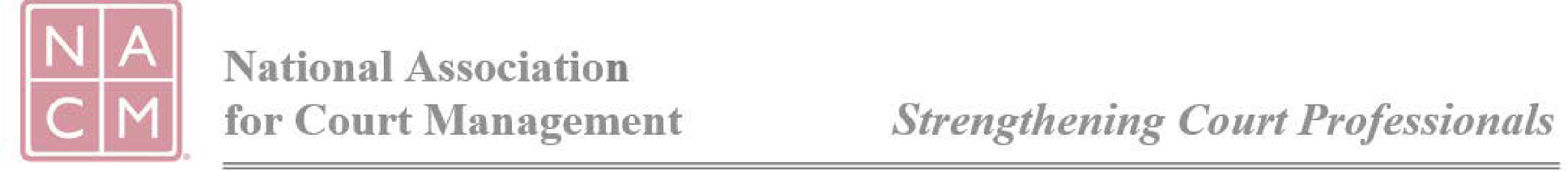 CONFERENCE DEVELOPMENT COMMITTEE MEETINGTuesday January 9, 2 p.m. ET.Present: Minutes:Welcome and Introductions Midyear Conference agendaThe agenda is now posted online SubcommitteesFundraiser for MauiKatie Hemphill, Jeffrey Tsunekawa, and Brandon Kimura continue to work on a fundraiser for Maui at the midyear conference.“Know before you go” webinarNo formal webinar for the midyear, but reviewing for annual.Mini commercials - Regarding how to navigate APPRoger and Erica working on creating a video regarding how to navigate the app.Commercials – One for CA and one for LAThe mini commercial for midyear is complete was posted on social media.  There is one created by the Louisianna Association’s subcommittee.Hosts – Roger and KristieHosting emails will go out soon.Virtual MC – Melinda Brooks has volunteered to act at the Virtual MC for midyear.  We will be using NACM’s Zoom room New/Old BusinessNoneGood of the OrderMeeting dates –February 13, March 12, April 9, May 14 and June 11. Tina MattisonJude Del PreoreVal GardnerCassie BradshawKelly HuttonJanet CornellCreadell WebbRick PierceJeff ChappleStacey Fields